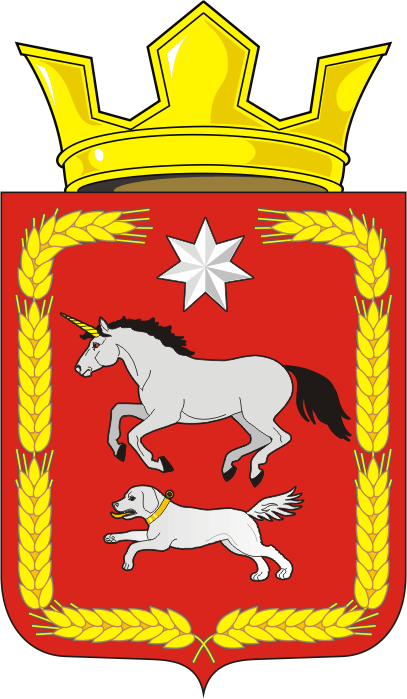 СОВЕТ ДЕПУТАТОВ муниципального образования КАИРОВСКИЙ СЕЛЬСОВЕТ саракташскОГО районА оренбургской областиЧЕТВЕРТЫЙ созывР Е Ш Е Н И Едвадцать восьмого внеочередного заседания Совета депутатовмуниципального образования Каировский сельсоветчетвертого созыва28 марта 2023 года                     с.Каировка                                    № 118 О внесении изменений в Положение об организации и проведении публичных слушаний или общественных обсуждений в сельском поселении Каировский сельсовет Саракташского района Оренбургской области,  утверждённое решением Совета депутатов Каировского сельсовета Саракташского района Оренбургской области от 12.10.2022 № 96В соответствии со статьей 28 Федерального закона от 06.10.2003 № 131-ФЗ «Об общих принципах организации местного самоуправления в Российской Федерации», руководствуясь Уставом муниципального образования Каировский сельсовет Саракташского района Оренбургской областиСовет депутатов Каировского сельсоветаР Е Ш И Л :1. Внести в Положение об организации и проведении публичных слушаний или общественных обсуждений в сельском поселении Каировский сельсовет Саракташского района Оренбургской области,  утверждённое решением Совета депутатов Каировского сельсовета Саракташского района Оренбургской области от 12.10.2022 № 96(далее – Положение) следующие изменения и дополнения:1.1. Пункт 2 статьи 5 Положения изменить и  изложить в следующей редакции:«Решение (распоряжение) о назначении публичных слушаний по вопросам местного значения должно приниматься не позднее, чем за 10 дней до начала слушаний, если настоящим Положением применительно к конкретному проекту муниципального правового акта не установлен иной срок его опубликования».1.2. Пункт 3 статьи 9 Положения изменить и изложить в следующей редакции:«3. Срок проведения публичных слушаний с момента оповещения жителей сельского поселения об их проведении до дня опубликования заключения о результатах публичных слушаний не может превышать один месяц».2. Настоящее решение вступает в силу после дня его обнародования и подлежит размещению на официальном сайте муниципального образования Каировский сельсовет Саракташского района Оренбургской области в сети «Интернет». 3. Контроль за исполнением настоящего решения возложить на постоянную комиссию Совета депутатов сельсовета по мандатным вопросам,  вопросам местного самоуправления, законности, правопорядка, работе с общественными и религиозными объединениями, национальным вопросам, делам военнослужащих (Тонова С.Я.).Председатель Совета депутатов сельсовета                                 О. А. ПятковаГлава  муниципального образования Каировский сельсовет                                                                 А.Н.ЛогвиненкоРазослано: прокурору района, бухгалтерии